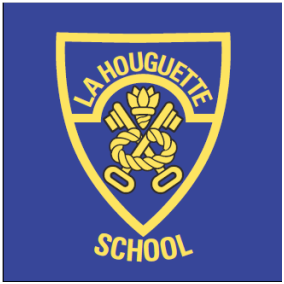 La Houguette Primary Playground Policy Updated 2020Rationale: La Houguette Primary School recognises the unique contribution playground activities makes to the wellbeing of the children at our school. Providing a safe and supportive environment, the playground offers children opportunities for positive and cooperative play, creativity, fun and enjoyment. We attach great importance to ensuring that break and lunchtimes at our school offer children experiences that contribute to their social, physical and emotional health. In particular we recognise that increased levels of physical activity not only improve children’s health and fitness, but also have a large impact on ensuring positive behaviour and attitudes. Aims: Through our playground activities we aim to provide and promote ‘safe opportunities to: Create a happy environment Enjoy and appreciate the school grounds and utilise them to their maximumIncrease physical activity and improve motor skillsEncourage citizenship skills-improved caring attitudes, sense of responsibility and respect for people and propertyDevelop tolerance and an ethos of Inclusion Facilitate Cooperation, consideration, sharing and fair play opportunitiesEnhance self-esteem and confidenceDevelop language and listening skills Have a break from learning and opportunity for refreshmentBEFORE SCHOOLTeachers on duty will be on the playground promptly at 8:35. Children are encouraged not to be at school before this time. All children should remain on the tarmac area.The patio area on the KS2 playground is not to be used before schoolNo apparatus is to be used, including the swings and slide. The field or any other grass areas not to be used at this time.No equipment, including balls to be played with at this time.Children should not be using the front door apart from putting a musical instrument or other such item inside or if there is a message to give to the office.  Children should remain outside on their respective playgrounds before school unless it is raining. When the bell/whistle goes children should line up in their class line.Teachers should, as far as is practical, have a presence in the cloakroom area at this time of day to ensure a calm, quiet and friendly atmosphere as the children come into school.If wet on the ground but not raining: bags may be brought into the cloakroom.Wet days: children will go to their classrooms and duty teacher supervises classes from 8:35amPLAYTIMES (including Lunch)There will be three members of staff on playground duty.Adults should place themselves strategically so that all children can be seen and supervised-see ‘Zones of supervision.’(Zone of supervision: apparatus, top of the slide and field) Apparatus should be monitored at all times.Apparatus: children are encouraged to play safely -discussion of what this is should be held regularly e.g. start of  half terms, assemblies (if reminder needed). Children displaying inappropriate behaviour not reflective of La Houguette school values will be asked to sit on the bench for a specified time. (BEHAVIOUR BOOK)Persistent ‘offenders’ will be referred to the appropriate phase leader and/or Deputy head/Headteacher.KS2 playground:Equipment is to be used on the tarmac area and field only.Football is to be played on the field only. (No football boots.)Teachers need to check that the chain to the junior playground is up and in place.Out of bound areas (Junior playground) are the back of the swimming pool, behind the recycling bins, in trees and hedges, bike sheds, the sandpit on the field and the entrance to the bunker.The teachers on duty to decide whether the field is appropriate to be used. Please use as much as possible. Trainers should be worn for the field when it is damp.  This is usually during the autumn and spring.  During the summer it is ok just to wear their shoes.A whistle will be blown to signal that the children need to make their way to the tarmac area.  All children will be expected to come off the field and apparatus at this time, including the swings.  They are only to go inside to change shoes or go to the toilet. A member of staff goes inside to supervise the cloakroom.A second whistle is blown to indicate that the children need to come to their class lines.The third whistles is to prompt the children to wait quietly.Red/Green card system to indicate use of wood chips and field: Red-can’t use, Green-area requires change of shoes to trainers, nothing-open with use of school shoes. The member of staff makes the decision.Children not to go onto the field until the ‘zone of supervision’ teacher is there.Reminder of rules displayed on Year 4 doors.Rota for use of swings (kept on year 4 doors)Rota for target wall (Y3/4 - morning and afternoon break only. Y5/6 - lunchtime only.)Class balls used for games on the tarmac. (Not football games.)These procedures will be shared with the children on the first day back.  KS1 playground:1 minute before the bell rings the teacher on duty either blows a whistle or claps hands to indicate it is time to line up. When in the playground, children are able to remove jumpers and coats, however, they remain outside, on tables. Children do not come back into the school building.Children being given permission to enter the school to go to the toilets must be reminded that they only use the ‘playtime toilets’When children are eating their lunch outside, they must be encouraged to sit at the tables, without too many children positioned on one table.Reviews will take place regularly through teacher, pupil and parent forums. First Aid:Teachers on duty need to carry a bum-bag with basic first aid equipment. Minor scrapes and injuries can be dealt with on the playground where possible and recorded in yellow accident book.Please use ice packs sparingly.Be mindful of the adult:children ratios (1:60) -where possible send injured children in with 1 or 2 buddy/ies (infants) or sensible children (juniors) to find an adult (Mon-Wed Mrs Redhead, thurs/fri-staff room). If serious injury accompany child in and find another adult (preferably first aider) or send for a first aider. These are to complete an accident form held within the school office which is sent to education.Lunchtime:KS2:Children will eat in their classes until 12.20. At this time ,if too cold for eating outside,those not finished are to be sent to the lower work area and are to be supervised by L.S. If dry these children will be sent to finish outside on benches. second L.S and teaching staff member goes out onto the playground. KS1:Years 1 and R will eat in the KS1 work area supervised by both L.Ss. Year 2 will eat in the lower junior work area supervised by teaching staff member on duty.At 12.20 children who have finished will be sent outside with both L.Ss while teaching staff member moves to KS1 work area with any children from Y2 who have not finished.At 12.30 all children are encouraged to finish off and pack up. Teaching staff member on second duty to ensure all children are sent out and wipes table down at same time. Caretaker will sweep the area.First aid:As at playtimes all L.Ss and teaching staff are to carry and use first aid bags for minor injuries.Major injuries or head injuries are to be dealt with by teaching staff.  They have a responsibility to make the decisions as to whether the injury needs further first aid in school, and are then to take the individual in and seek support from staff inside before returning to the outside area.  The teacher on duty should record the details  of the incident, in the book provided,  and ensure accident form is completed if appropriate.Unfinished work / clubs:If a teacher deems that a child is to stay in to complete work they must supervise that child. Communication with L.Ss:L.Ss will meet each half term with duty head to share information and discuss any issues. Minutes from these meeting will be fed back to S.L.T.L.S s will have access to fragile book in staffroom. Teachers will pass on any daily issues as appropriate verbally.Article 24: Health and HealthcareEvery child has the right to be safe and healthy, with good quality healthcare, nutritious food and clean water. They should respect this right by taking care of themselves, making healthy choices and behaving safely at school.  Article 31: Every child has the right to relax, play and take part in a wide range of cultural and artistic activitiesEvery child has the right to play with other children. Children should respect this right by letting others play with them and join in with other games and activities. Children should be kind to others and use words to sort out any disagreements. If children can not solve a problem with words, they should ask an adult for help.Article 1: Every child has rights. It is important that rights are respected everywhere, including at school. Everyone needs to make sure that they respect their rights and the rights of others. Article 7: Every child has the right to a legal name. Children need to respect this right by calling others by their legal names or the name that they prefer to be known by